Regulamin XXIII Ogólnopolskiego Konkursu Krasomówczego    im. Wojciecha Korfantego w 2021 roku
Twórcą idei i inicjatorem Ogólnopolskiego Konkursu Krasomówczego im. Wojciecha Korfantego jest Związek Górnośląski w Katowicach. Związek Górnośląski był wieloletnim organizatorem Konkursu, konsekwentnie budując jego unikatowy charakter i prestiż. Na mocy porozumienia ze Związkiem Górnośląskim od 2017 roku rolę organizatora przejął Regionalny Instytut Kultury w Katowicach (obecnie: Instytut Myśli Polskiej im. Wojciecha Korfantego), zachowując wypracowaną współpracę z dotychczasowymi partnerami OKK oraz pozyskując nowych. W latach 2019-2021 konkurs jest jednym z elementów programu obchodów 100-lecia Powstań Śląskich.CEL KONKURSUOgólnopolski Konkurs Krasomówczy im. Wojciecha Korfantego jest przedsięwzięciem edukacyjnym motywującym do pielęgnowania pięknej polszczyzny, kształcącym wysoką sprawność językową, skłaniającym do refleksji nad miejscem wartości w życiu młodego człowieka oraz przygotowującym do świadomego uczestnictwa w życiu publicznym.ZAŁOŻENIA ORGANIZACYJNE1.  Adresatami przedsięwzięcia są uczniowie klas VIII szkół podstawowych oraz uczniowie szkół średnich.2. Zadaniem uczestników jest wygłoszenie 5-minutowego przemówienia nawiązującego do hasła przewodniego konkursu: „Wojny nie mają zwycięzców” . 3.  Uczestnik może wziąć udział w eliminacjach jeden raz. Nie dopuszcza się zgłoszenia do więcej niż jednego ośrodka eliminacji. 4.  Organizator eliminacji lokalnych i regionalnych ze względu na panującą pandemię COVID-19 może wytypować laureatów poprzez zorganizowanie przesłuchań w formie on-line. W ramach przesłuchań on-line do organizatora eliminacji lokalnych i regionalnych mogą być nadsyłane prezentacje w postaci nagrania audio-video lub może być zorganizowana transmisja na żywo.5.     Konkurs ma charakter trzyetapowy.Pierwszy etap to eliminacje lokalne, drugi – eliminacje regionalne, podczas których jury kwalifikuje uczestników do wystąpienia w finale. Liczba osób zakwalifikowanych do udziału w finale jest proporcjonalna do liczby uczestników eliminacji regionalnych. O liczbie osób zakwalifikowanych decyduje główny organizator konkursu – Instytut Myśli Polskiej im. Wojciecha Korfantego Eliminacje lokalne przeprowadzone będą w miejscowościach wybranych przez organizatorów eliminacji regionalnych, natomiast eliminacje regionalne przeprowadzone zostaną w wybranych miejscowościach w Polsce. Ich organizacją zajmują się szkoły bądź placówki kultury i stowarzyszenia na zasadzie współorganizacji.  Finał XXIII Ogólnopolskiego Konkursu Krasomówczego odbędzie się w Sali Sejmu Śląskiego w Katowicach w piątek 5 marca 2021 roku.  Podczas finału jury wyłania laureatów i przyznaje nagrody oraz wyróżnienia. 6. Przesłuchania odbędą się w terminie od stycznia do marca 2021 roku.7. Zgłoszenia należy nadsyłać do organizatorów eliminacji lokalnych i regionalnych, w terminie podanym na stronie internetowej www.instytutkorfantego.pl  Zgłoszenia przyjmowane są drogą elektroniczną, faksem lub listownie (decyduje data wpłynięcia do organizatora eliminacji). 8. Szczegółowe informacje dotyczące terminów zgłoszeń oraz eliminacji opublikowane zostaną na stronie internetowej www.instytutkorfantego.pl  PRZEBIEG KONKURSU1. Na każdym etapie oceny wystąpień uczestników dokonuje profesjonalne jury.2. Ocenie podlega wartość merytoryczna przemówienia, w tym samodzielność sądów mówcy, język, styl, kompozycja mowy oraz sposób przekazu. 3. Czas przemówienia nie może przekroczyć 5 minut. 4. Uczestnicy prezentują te same wystąpienia na każdym etapie konkursu. 5. Program konkursu może być wzbogacony o imprezy towarzyszące (np. koncerty, wystawy, wystąpienia zaproszonych gości itp.). POSTANOWIENIA ORGANIZACYJNE1. Uczestnicy przyjeżdżają na eliminacje na koszt własny. 2. Uczestnik udziela organizatorowi zezwolenia na korzystanie z jego wizerunku, jak również na jego rozpowszechnianie zgodnie z ustawą o  prawie autorskim i prawach pokrewnych w celu dokumentacji i promocji konkursu. 3. W przypadku osoby małoletniej zgody, o której mowa w pkt. 2, udziela rodzic lub opiekun prawny. 4. Naruszenie przez uczestnika postanowień regulaminu może spowodować wykluczenie go z udziału w konkursie. Decyzję w tej sprawie podejmuje Organizator. 5.  Dla laureatów I, II i III nagrody w finale przewiduje się jeden rok karencji. 6. W przypadku rażącego naruszenia zasad porządku lub prezentowania                   w konkursie cudzego tekstu uczestnik zostanie zdyskwalifikowany. 7. Organizator zastrzega sobie prawo do zmiany terminów przesłuchań, kolejności wystąpień oraz do odwołania imprezy. 8. Wszelkie skargi i wnioski należy kierować do Biura Organizacyjnego Konkursu: kancelaria@instytutkorfantego.pl NAGRODY1. Nagrody przyznaje jury konkursowe. 2. Werdykt ogłaszany jest bezpośrednio po zakończeniu przesłuchań eliminacyjnych i po zakończeniu finału. 3. Ustala się następujące nagrody w finale: a. I, II, III NAGRODA  b. NAGRODA PUBLICZNOŚCIc. WYRÓŻNIENIA – liczba przyznanych wyróżnień zależy od decyzji jury.4. Organizator zastrzega sobie prawo do zmiany listy nagród. 5. Wszyscy uczestnicy konkursu i ich opiekunowie otrzymują pamiątkowe dyplomy. POSTANOWIENIA KOŃCOWE Wszelkie kwestie nieujęte w Regulaminie rozstrzyga główny organizator – Instytut Myśli Polskiej im. Wojciecha Korfantego.Udział w konkursie jest jednoznaczny z akceptacją niniejszego regulaminu. Organizatorzy etapu lokalnego i regionalnego są administratorami danych osobowych uczestników. Są zobligowani do zapoznania uczestników z niniejszym regulaminem. Organizator etapu regionalnego po wyłonieniu finalistów przekazuje głównemu organizatorowi stosowne skierowanie (załącznik nr 5) wraz ze stosownymi dokumentami (załącznik 1,2,3,4) wypełnionymi przez uczestnika/opiekuna prawnego bądź koordynatora  w celu dalszej realizacji konkursu Dane osobowe w tym wizerunek uczestników Konkursu są chronione zgodnie z postanowieniami Rozporządzenia Parlamentu Europejskiego i Rady (UE) 2016/679 z dnia 27 kwietnia 2016 r. oraz przepisami ustawy z dnia 4 lutego 1994 roku o prawie autorskim i prawach pokrewnych.Uczestnik finału Konkursu może wyrazić dobrowolną i nieodpłatną zgodę na rozpowszechnianie jego wizerunku w celu dokumentacji i promocji Konkursu. Wyrażona zgoda dotyczy wykorzystania jego wizerunku w całości, a także w postaci dowolnie wybranych fragmentów w wybranych przez organizatora Konkursu wydawnictwach, audycjach telewizyjnych, radiowych, publikacjach w Internecie (w szczególności przez publikację na stronie internetowej organizatora, na portalach społecznościowych prowadzonych przez organizatora  - Facebook, Instagram, YouTube) oraz w powstałych publikacjach po zakończeniu Konkursu. Nieodpłatne zezwolenie, o którym mowa powyżej, odnosi się do wielokrotnego (nieograniczonego ilościowo, czasowo i terytorialnie) korzystania z wizerunku Uczestnika na wszystkich znanych polach eksploatacji, a w szczególności: utrwalania i/lub zwielokrotniania jakąkolwiek techniką, w tym m.in. drukiem, na kliszy fotograficznej, na taśmie magnetycznej, na dyskietce, cyfrowo, wprowadzania do obrotu, wprowadzania do pamięci komputera oraz do sieci komputerowej i/lub multimedialnej i/lub sieci telefonii komórkowej, publicznego udostępniania w taki sposób, aby każdy mógł mieć do niego dostęp w miejscu i w czasie przez siebie wybranym,publicznego wykonania i/lub publicznego odtwarzania, wystawiania, wyświetlania, użyczania i/lub najmu, nadawania za pomocą wizji i/lub fonii przewodowej oraz bezprzewodowej przez stację naziemną oraz nadawania za pośrednictwem satelity, równoczesnego i integralnego nadawania (reemitowania). Organizator zastrzega sobie prawo do wprowadzenia zmian               w Regulaminie i jego ostatecznej interpretacji.Klauzula Informacyjna dotycząca przetwarzania danych osobowych uczestników finału, ich opiekunów oraz koordynatorów Ogólnopolskiego Konkursu Krasomówczego.Na podstawie art. 13 ust. 1 i 2 Rozporządzenia Parlamentu Europejskiego i Rady (UE) 2016/679 z 27 kwietnia 2016 r. w sprawie ochrony osób fizycznych w związku z przetwarzaniem danych osobowych i w sprawie swobodnego przepływu takich danych oraz uchylenia dyrektywy 95/46/WE (ogólne rozporządzenie o ochronie danych) (Dz. U. UE. L. z 2016 r. Nr 119, str. 1) – (zwanym w dalszej części „RODO”) informujemy, że:Administratorem Państwa danych osobowych jest Instytut Myśli Polskiej im. Wojciecha Korfantego, ul.  Teatralna 4, 40-003 Katowice. NIP: 6342865350, REGON: 364603340, kontakt: tel. +48 (32) 251 75 63,                  e- mail: kancelaria@instytutkorfantego.pl (zwany w dalszej części „Administratorem”).W sprawach związanych z ochroną danych osobowych można skontaktować się z Inspektorem Ochrony Danych, pisząc na adres e-mail:  iod@instytutkorfantego.pl.Państwa dane osobowe przetwarzane będą: w celu organizacji i przeprowadzenia finału XXIII Ogólnopolskiego Konkursu Krasomówczego w tym wyłonienia zwycięzców, umieszczenia listy laureatów na stronie internetowej konkursu oraz w mediach - na podstawie art. 6 ust. 1 lit. e RODO - przetwarzanie jest niezbędne do wykonania zadania realizowanego w interesie publicznym w związku z wypełnianiem zadań statutowych (§4 i §5 statutu Instytutu) oraz w oparciu o ustawę z dnia 25 października 1991 o organizowaniu i prowadzeniu działalności kulturalnej ( t.j. Dz. U. z 2020 r. poz. 194.)w celu rozliczeniowo-księgowym, archiwizacji dokumentacji, wydania nagród gdyż jest to niezbędne do wypełnienia obowiązku prawnego ciążącego na Administratorze – na podstawie art. 6 ust. 1 lit. c RODO;w celu koordynacji działań na etapie regionalnym (dotyczy tylko koordynatorów) w celu dokumentacji i promocji Konkursu – na podstawie zgody           (*w przypadku wyrażenia stosownej zgody na przetwarzanie wizerunku)Administrator będzie przetwarzał następujące dane: imię i nazwisko, wizerunek* – od uczestnika finału Konkursu. imię i nazwisko, adres zamieszkania, numer telefonu, PESEL, data urodzenia – od uczestników finału będących zwycięzcami Konkursu.imię i nazwisko, wizerunek*,  – od opiekuna uczestnika finału Konkursuimię, nazwisko, numer telefonu, adres e-mail, adres zamieszkania, wizerunek*,  – od koordynatora Konkursu. Odbiorcami Państwa danych osobowych będą jurorzy finału Konkursu,  fundator nagrody głównej – jeśli dotyczy, partnerzy świadczący usługi techniczne na rzecz Administratora, a także instytucje upoważnione na mocy przepisów prawa oraz instytucje na mocy wiążących umów (np. w celu rozliczenia środków publicznych). W przypadku przetwarzania Państwa wizerunku dane mogą być przekazane do państwa trzeciego. Odbiorcą tych danych mogą być właściciele portali społecznościowych (przetwarzanie i ochrona danych osobowych odbywa się na zasadach określonych przez właścicieli tych portali) w związku ich rozpowszechnieniem na profilach Facebook, Instagram, YouTube prowadzonych przez Instytut Myśli Polskiej im. Wojciecha Korfantego.Dane osobowe koordynatorów, uczestników finału oraz ich opiekunów będą przetwarzane przez czas niezbędny do spełnienia celu, dla którego zostały zebrane. Okres przechowywania wynikał będzie z przepisów prawa dotyczących archiwizacji, instrukcji kancelaryjnej i archiwalnej na podstawie Jednolitego Rzeczowego Wykazu Akt obowiązującego w Instytucie. Mogą Państwo żądać od Administratora dostępu do swoich danych, ich sprostowania i usunięcia. Mają Państwo prawo do sprzeciwu oraz ograniczenia przetwarzania danych. Zakres każdego z ww. praw oraz sytuacje, w których można z nich skorzystać wynikają z przepisów prawa. W przypadku wyrażenia zgody, przysługuje Państwu prawo cofnięcia zgody na przetwarzanie danych w dowolnym momencie co nie wpływa na zgodność z prawem przetwarzania, którego dokonano na podstawie zgody przed jej cofnięciem.Mają Państwo prawo wniesienia skargi do Prezesa Urzędu Ochrony Danych Osobowych, gdy uznają, iż przetwarzanie Państwa danych osobowych dotyczących narusza przepisy RODO;Podanie przez Państwa danych osobowych jest dobrowolne jednakże niezbędne do udziału w Konkursie tym samym do realizacji celów o których mowa w ust. 3 niniejszej klauzuli.Państwa dane osobowe nie będą wykorzystane do profilowania lub do zautomatyzowanego podejmowania decyzji względem Państwa.Załącznik nr 1 do Regulaminu XXIII OKK -DOTYCZY PEŁNOLETNIEGO UCZESTNIKA FINAŁU KONKURSU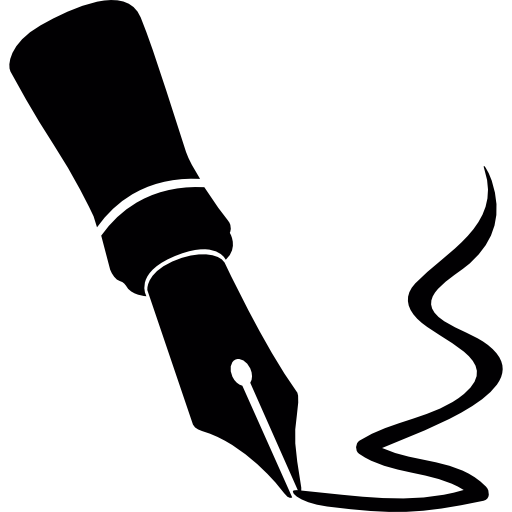 ……………………………………………………………………………………………………..…………….…..                              IMIĘ I NAZWISKO UCZESTNIKA (proszę wypełnić pismem DRUKOWANYM)Oświadczam, że zapoznałem/-am się i akceptuję postanowienia Regulaminu Konkursu.………………………………………………………….                                                           …………………………………………………………            data  i miejscowość            			        czytelny podpisWYRAŻENIE ZGODY NA PRZETWARZANIE WIZERUNKUUCZESTNIKA FINAŁU XXIII OGÓLNOPOLSKIEGO KONKURSU KRASOMÓWCZEGOWyrażam zgodę na rejestrację i przetwarzanie mojego wizerunku podczas                          XXIII Ogólnopolskiego Konkursu Krasomówczego, którego będę uczestnikiem, zgodnie z zapisami zawartymi w Regulaminie Konkursu.                    	                            ………………………………………………………….                                                                  …………………………………………………             data  i miejscowość            			            czytelny podpis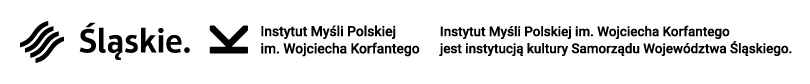 Załącznik nr 2 do Regulaminu XXII OKK –Załącznik nr 2 do Regulaminu XXII OKK -DOTYCZY NIEPEŁNOLETNIEGO UCZESTNIKA FINAŁU KONKURSU(wypełnia rodzic/opiekun prawny)……………………………………………………………………………………………………..…………….…..                               IMIĘ I NAZWISKO UCZESTNIKA NIEPEŁNOLETNIEGO  (proszę wypełnić pismem DRUKOWANYM)WYRAŻENIE ZGODY NA UDZIAŁ UCZESTNIKA W FINALE XXIII OGÓLNOPOLSKIEGO KONKURSU KRASOMÓWCZEGOWyrażam zgodę na udział niepełnoletniego uczestnika, będącego pod moją opieką, w finale XXIII Ogólnopolskiego Konkursu Krasomówczego organizowanego przez Instytut Myśli Polskiej im. Wojciecha Korfantego oraz oświadczam, że zapoznałem/-am się i akceptuję postanowienia Regulaminu Konkursu.…………….………………………………………………                              ………………………………………………………………………………..         data  i miejscowość                                                   czytelny podpis rodzica/opiekuna prawnegoWYRAŻENIE ZGODY NA PRZETWARZANIE WIZERUNKUUCZESTNIKA FINAŁU XXIII OGÓLNOPOLSKIEGO KONKURSU KRASOMÓWCZEGOWyrażam zgodę na rejestrację i przetwarzanie wizerunku niepełnoletniego uczestnika, będącego pod moją opieką, podczas finału XXIII Ogólnopolskiego Konkursu Krasomówczego, którego będzie uczestnikiem, zgodnie z zapisami zawartymi w Regulaminie Konkursu.                                                                      	                                                                                                       …………………………………………………                                        ………………………………………………………………….………        data  i miejscowość                                               czytelny podpis rodzica/opiekuna prawnego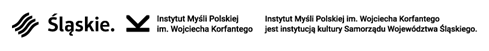 Załącznik nr 3 do Regulaminu XXII OKK -DOTYCZY OPIEKUNA UCZESTNIKA FINAŁU KONKURSU……………………………………………………………………………………………………..…………….…..                               IMIĘ I NAZWISKO OPIEKUNA (proszę wypełnić pismem DRUKOWANYM)OŚWIADCZENIE OPIEKUNA UCZESTNIKA FINAŁU XXIII OGÓLNOPOLSKIEGO KONKURSU KRASOMÓWCZEGOOświadczam,  że zapoznałem/-am się  i akceptuję postanowienia Regulaminu Konkursu.………………………………………………………….                                                           …………………………………………………………            data  i miejscowość            			       czytelny podpisWYRAŻENIE ZGODY NA PRZETWARZANIE WIZERUNKUWyrażam zgodę na rejestrację i przetwarzanie mojego wizerunku podczas finału XXIII Ogólnopolskiego Konkursu Krasomówczego, którego będę uczestnikiem, zgodnie z zapisami zawartymi w Regulaminie Konkursu.                                                                      	                                                                                                       …………………………………………………                                                             …………………………………………………….………       data  i miejscowość                                                                                     czytelny podpis 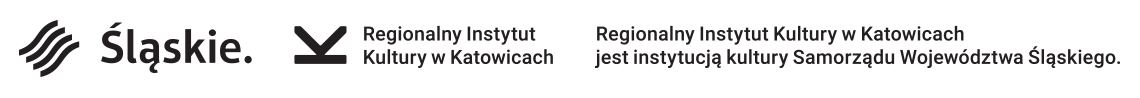 Załącznik nr 4 do Regulaminu XXIII OKK -DOTYCZY KOORDYNATORA XXIII OKK    ……………………………………………………………………………………………………..…………….…..                               IMIĘ I NAZWISKO KOORDYNATORA (proszę wypełnić pismem DRUKOWANYM)OŚWIADCZENIE KOORDYNATORA XXIII OGÓLNOPOLSKIEGO KONKURSU KRASOMÓWCZEGOOświadczam, że zapoznałem/-am się  i akceptuję postanowienia Regulaminu Konkursu.………………………………………………………….                                                           …………………………………………………………           data  i miejscowość            			        czytelny podpisWYRAŻENIE ZGODY NA PRZETWARZANIE WIZERUNKUWyrażam zgodę na rejestrację i przetwarzanie mojego wizerunku podczas finału XXIII Ogólnopolskiego Konkursu Krasomówczego, którego będę uczestnikiem, zgodnie z zapisami zawartymi w Regulaminie Konkursu.                                                                      	                                                                                                       …………………………………………………                                                               ……………………………………………………….………        data  i miejscowość                                                                                          czytelny podpis 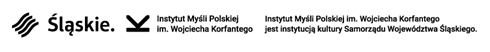 Załącznik nr 5 do Regulaminu XXIII OKKDOTYCZY SKIEROWANIA DO ELIMINACJI FINAŁOWYCH……….…………………………………				                                              …………………………………… 	 Miejscowość					 	                                  DataSkierowanie do eliminacji finałowych XXIII OKK(wypełnia organizator etapu regionalnego)Pełna nazwa organizatora:………………..………………………………………………………..…………………………………………….Adres: ………………..………………………………………………….………..…………………………………………Telefon kontaktowy……………………………………….………………………………………………………………………………Imię i nazwisko laureata skierowanego do etapu finałowego XXIII OKK1. …………………………………………………………….……………..………..2. …………………………………………………………….……………………....3. ………………………………………………………………..……………………4. …………………………………………………………………..…………………5. ……………………………………………………………………………………..6. ……………………………………………………………………………….…….Oświadczam, że podane wyżej informacje są zgodne z protokołem jury (etapu regionalnego XXIII OKK).……………………………………………..……………….                     			               Pieczątka i podpis organizatora